SOLICITAÇÃO DE ESTÁGIO EM DOCÊNCIASolicitamos a homologação da realização do Estágio em Docência do discente abaixo relacionado, sob minha orientação e supervisão definidas a seguir, em concordância com o Curso de graduação onde a referida disciplina será ministrada, de acordo com aprovação/Termo de Ciência em anexo emitido pelo Coordenador do referido Curso.Declaramos estar cientes e de acordo com o Regulamento do Programa de Pós-graduação em Ciências Farmacêuticas, onde todas as atividades de Estágio em Docência descritas no Plano e Cronograma a em anexo serão realizadas sob supervisão direta do docente supervisor, responsável pela disciplina, inclusive as aulas que estiverem descritas no Plano de Trabalho.Cascavel, ____/____/________*Anexar parecer do Colegiado da Graduação/Coordenador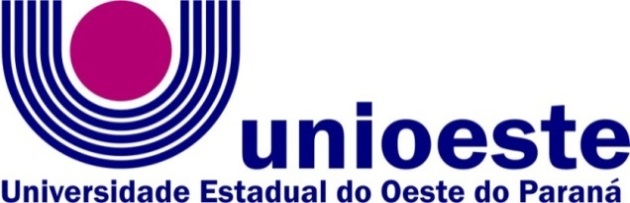  Centro de Ciências Médicas e Farmacêuticas - CCMF Campus de Cascavel-PR Rua Universitária, 2069 – CEP 85819110 – 55 45 3220-7290.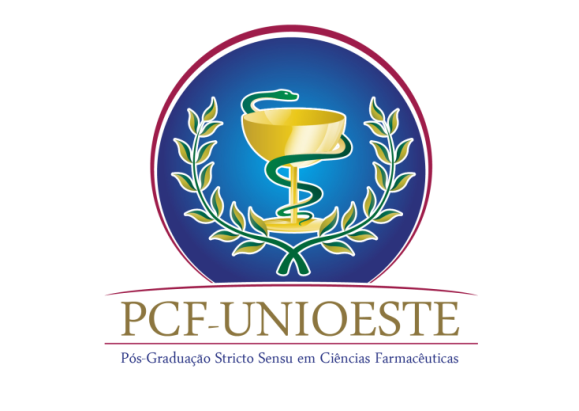 NOME DO DISCENTE:NOME DO ORIENTADOR:DISCIPLINA EM QUE O DISCENTE REALIZARÁ O ESTÁGIO:CURSO:INSTITUIÇÃO:NOME DO DOCENTE SUPERVISOR (RESPONSÁVEL PELA DISCIPLINA):Assinatura______________________________Nome do discenteAssinatura______________________________Nome do docente supervisorAssinatura____________________________Nome do orientadorAssinatura____________________________Nome do orientador